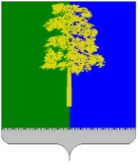 Муниципальное образование Кондинский районХанты-Мансийского автономного округа – ЮгрыАДМИНИСТРАЦИЯ КОНДИНСКОГО РАЙОНАРАСПОРЯЖЕНИЕВ целях приведения распоряжения администрации Кондинского района                         в соответствие с действующим законодательством:1. Внести в распоряжение администрации Кондинского района от 29 сентября                      2017 года № 588-р «Об утверждении перечня вопросов для оценки профессиональной                     и управленческой компетентности (профессионального уровня) лиц, замещающих должности муниципальной службы муниципального образования Кондинский район» следующие изменения:1.1. Пункт 6 распоряжения изложить в следующей редакции:«6. Контроль за выполнением распоряжения возложить на первого заместителя главы района, курирующего вопросы кадровой политики.». В приложении к распоряжению:1.2. В разделе 13 после слов «муниципальных служащих» дополнить словами «комитета».1.3. В разделе 17 слова «управления внутренней политики» заменить словами «юридическо-правового управления».1.4. Раздел 23 признать утратившим силу.2. Распоряжение разместить на официальном сайте органов местного самоуправления Кондинского района.са/Банк документов/Распоряжения 2024от 07 мая 2024 года№ 286-рпгт. МеждуреченскийО внесении изменений в распоряжение администрации Кондинского района от 29 сентября 2017 года № 588-р «Об утверждении перечня вопросов для оценки профессиональной и управленческой компетентности (профессионального уровня) лиц, замещающих должности муниципальной службы муниципального образования Кондинский район»Исполняющий обязанности главы районаА.И.Уланов